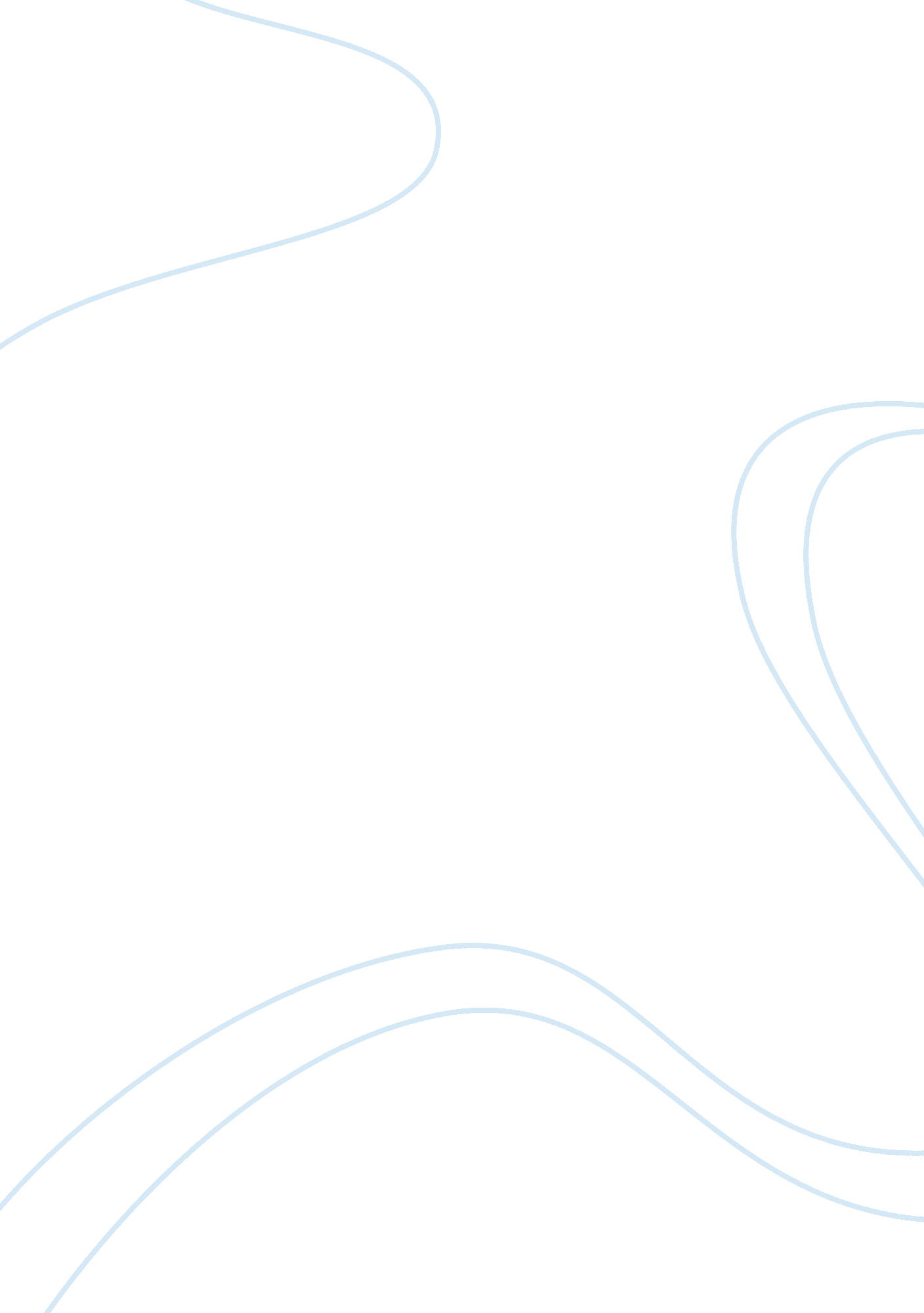 Good example of essay on mobile gamesExperience, Anger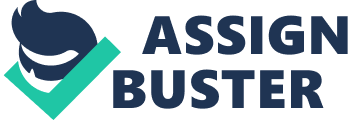 Something that I and many others enjoy doing in our spare time that we do not get paid for is playing games on our mobile phones. With mobile phones being able to connect to the internet, there are too many games to pick between. Sometimes I do not have enough free time to play them as often as I would like. That is why I wish I could get paid to play games on my mobile phone. Many would argue, but there are a few good reasons why I should get paid to do this. Playing games on my mobile phone has the power to help me increase my cognitive ability, improve my hand eye coordination, and control my temper. 
Many believe that the only games mobile phones offer are like Angry Birds, but that is not true. I have many games on my phone that resemble crossword puzzles and word searches. I also have games that allow me to solve riddles or guess how several different pictures are related based on one word. These games are not merely for entertainment; they also exercise my brain. I can use these cognitive skills when at a more traditional job. 
Though games such as Angry Birds may only seem like a pointless waste of time, this is not so. This and many other games like it flex an individual’s hand-to-eye coordination, slowly improving it. Whether you are maneuvering a car through an obstacle course or launching a bird across a screen, it takes practice to get your fingers and your eyes to work in perfect synchronization like that. Much like with cognitive skills, I can use hand-to-eye coordination when I am performing tasks at work as well as doing things in my every day life. 
Games on mobile phones are also useful when learning how to control your temper. Some of the games are very frustrating. Most recently, a game called Flappy Bird has been enraging mobile customers all over the world. Relatively similar to Angry Birds it is far more frustrating and seemingly impossible to beat. However, losing countless times gives adults numerous chances to practice not having outbursts like a child. This is yet another skill that can be applied to other areas of life. 
As you can see, games on mobile phones are not just a waste of time. Certain games can help build cognitive abilities. Even the games that are thought to be an annoying waste of time can help improve hand-to-eye coordination and anger management. All of these traits can easily be applied to “ real” jobs. For this reason I believe that we should be paid, even a small price, for playing games on mobile phones. 